Pedagogická fakulta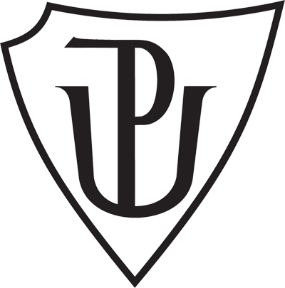 Univerzita Palackého v OlomouciSeminární prácePOMŮCKA DO ČESKÉHO JAZYKAZpracovala: Pavla Janečková				Obor: Učitelství pro 1. stupeň ZŠNázev předmětu: Didaktika mateřského jazyka B		Ročník: 3. ročník, zimní semestrJméno vyučujícího: Mgr. Veronika Krejčí			Datum: 15. 11. 2017HRAVÉ KOSTKYPopis vytvoření pomůcky:Z tvrdého papíru vyrobíme pomocí šablony krychli a ještě před slepením označíme její stěny:1. kostka: krátké samohlásky A, E, I, O, U, Y (různé barvy – měkké i modré, tvrdé y červené)2. kostka: dlouhé samohlásky Á, É, Í, Ó, Ú/Ů, Ý (různé barvy – stejné jako předešlá kostka)3. kostka: obojetné souhlásky B, L, M, P, S, V (černé)4. kostka: tvrdé slabiky HY, CHY, KY, RY, KY, RY (červené)5. kostka: měkké slabiky ŽI, ŠI, ČI, ŘI, CI, JI (modré)6. kostka: měkké a tvrdé slabiky DI, TI, NI, DY, TY, NY (měkké modré, tvrdé červené)7. kostka: texty nebo obrázky, které vyjadřují NA ZAČÁTKU, NA KONCI, KDEKOLIV, 
NE NA ZAČÁTKU, NE NA KONCI, KDEKOLIV8. kostka: I, Y, Í, Ý, I, Y (měkké i modré, tvrdé y červené)9. kostka: ST, ZA, NE, ES, RA, OD (černé)10. kostka: ME, NA, VÝ, TO AT (černé)Popis aktivity:- žák má za úkol říci slovo s danou hláskou nebo slabikou
- pro ztížení lze vždy doplnit 7. kostkou, která určí, kde musí daná hláska či slabika býtPřehled procvičovaných učiv1. ročníkRozlišování hlásek a slabik → 1. kostka, 2. kostka, 3. kostka, později i 9. kostka a 10. kostka nebo ve vyšších ročnících2. ročníkRozlišování tvrdých a měkkých souhlásek → 4. kostka, 5. kostka, 6. kostka3. ročníkPravopis po obojetných souhláskách, užívání vyjmenovaných slov → 3. kostka, 8. kostkaDruhy aktivithromadná práce:někdo z žáků hodí a poté se jede had, každý musí říci slovo, vyučující odpočítává 5 vteřinsoutěž družstevNa zmrzlíka: žáci se postaví do 2 nebo 3 zástupů, hozené kostky jsou určeny pro žáky na prvních pozicích; Ten, kdo řekne první správné slovo, postaví s na konec svého zástupu, kdo řekne špatné slovo, a nebo je pomalejší, zůstává na své pozici, takzvaně „zmrznul“, pokud se „zmrznutí“ opakuje 2x (3x) po sobě, žák ze hry vypadává a jde si sednout na místo. Vítězí družstvo, kde zbylo nejvíce hráčů. Lze obměnit, že ten, kdo uhodne, si jde sednout a naopak, kdo 2x neuhodne, jde na konec zástupu a vítězí družstvo s nejméně hráči.Skupinová práce (více sad, stačí menší rozměry)Žáky rozdělíme do skupinek po 4 – 6 hráčích, hodí kostkami a pak musí jet hada pouze ve skupince a vymýšlet slova (nesmějí se opakovat), lze udělat i jako soutěž tím, že paní učitelka stopuje čas a pak se zeptá, kolik kol stihla každá skupinka objetSamostatná práceNěkdo hodí kostkami a každý žák má za úkol napsat co nejvíce slov do sešitu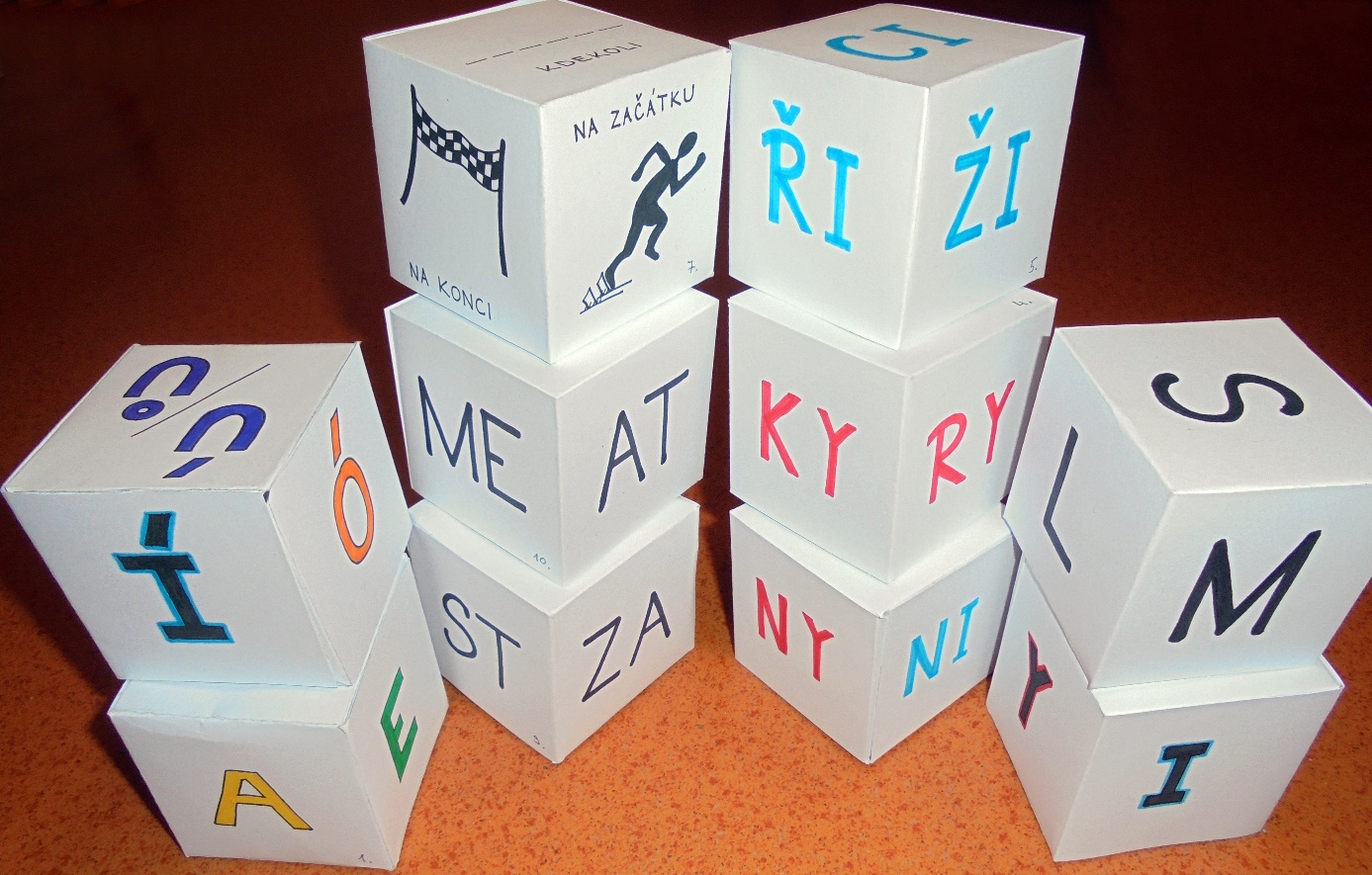 